«Необычные поделки из природного материала»Время года – осень богата лесными дарами. Имеется большая возможность сделать запасы. Предлагаю родителям запастись природным материалом, который можно использовать с ребёнком при работе с пластилином. Окружающий нас мир, неповторим и чудесен. Мы не всегда замечаем это. Но если присмотреться, то можно заметить  в кривой веточке птицу, зверя, насекомое, остальные детали можно изобразить из пластилина. А при помощи гербария из листьев можно собрать целую картину, как объёмную, так и на плоскости. Различные травы, веточки, прутики, шишки дадут необыкновенный полёт фантазий!  Стоит только приглядеться и попробовать смастерить простую на первый взгляд поделку. Этому нужно учиться с детства. Любая прогулка в парке или в лесу совместно с детьми поможет лучше познать окружающий мир, дети получат неповторимые ощущения и  эмоции. У детей развивается воображение, фантазия и  чувство прекрасного. Детям без помощи взрослых не обойтись. Ведь познание окружающего мира при помощи природных материалов, как нельзя лучше подходит для развития детей. Необходимо только начать, а предметы сами подскажут идеи различных творческих поделок. Вот, например, еловая или сосновая шишка, можно придумать из неё лесовичка. Шишка послужит за  основу туловища. Если взять шишку меньшего размера, то можно при помощи коричневого пластилина скрепить их между собой, это будет голова.  Придумать шляпку из пластилина, украсив её семенами подсолнуха. Ручки приделать их веточек, носик, глазки, ротик из семян и зёрен. Придумать веник из мелких веток, связав его жгутовой верёвкой. Следует лишь только начать работать в этом направлении, как заготовленные природные материалы  сами подскажут идеи различных  поделок, которые послужат и для украшения интерьера вашего дома и для приятных подарков, что поднимет самооценку и придаст уверенности вашим детям.  А совместный творческий процесс  принесёт вам много радости и творческого удовлетворения! Приятного времяпровождения!!!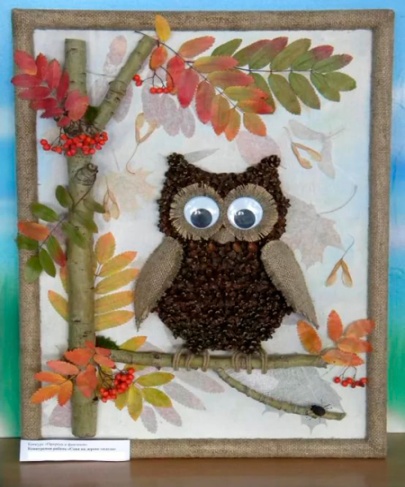 